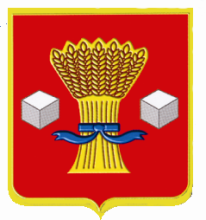                                         АдминистрацияДубовоовражного сельского поселенияСветлоярского муниципального района Волгоградской областиПОСТАНОВЛЕНИЕот  19 января 2017г.               № 3Об установлении предельного уровня соотношения среднемесячной заработнойплаты руководителей, их заместителей и главных бухгалтеров и среднемесячной заработной платы работников муниципальных учреждений и муниципальных унитарных предприятий, подведомственных администрацииДубовоовражного сельского поселенияВ соответствии со статьями 145, 349.5 Трудового кодекса Российской Федерации, руководствуясь Уставом Дубовоовражного сельского поселения, в целях упорядочения условий оплаты труда руководителей, их заместителей и главных бухгалтеров муниципальных учреждений и муниципальных унитарных предприятий, подведомственных администрации Дубовоовражного сельского поселенияп о с т а н о в л я ю:1. Установить предельный уровень соотношения среднемесячной заработной платы руководителей, их заместителей и главных бухгалтеров и среднемесячной заработной платы работников муниципальных учреждений и муниципальных унитарных предприятий, подведомственных администрации                     Дубовоовражного сельского поселения, в кратности до 8.2. Утвердить прилагаемые:2.1. Перечень муниципальных учреждений и муниципальных унитарных предприятий, подведомственных администрации Дубовоовражного сельского поселения, в которых условия оплаты труда руководителей, их заместителей и главных бухгалтеров устанавливаются без учета предельного уровня соотношения размеров среднемесячной заработной платы, указанного в 1 настоящего постановления (приложение 1);2.2. Порядок размещения информации о среднемесячной заработной плате руководителей, их заместителей и главных бухгалтеров муниципальных учреждений и муниципальных унитарных предприятий, подведомственных администрации Дубовоовражного сельского поселения в информационно-телекоммуникационной сети Интернет (приложение 2).3. Руководителям муниципальных учреждений и муниципальных унитарных предприятий, подведомственных администрации сельского поселения, до 01 февраля 2017 года обеспечить приведение локальных нормативных правовых актов в соответствие с требованиями настоящего постановления.4. Постановление подлежит обнародованию в установленном на территории поселения порядке. 5. Настоящее постановление вступает в силу с момента его подписания.6. Контроль над исполнением настоящего постановления оставляю за собой.Глава  Дубовоовражного сельского поселения                                                 А.Я. Лунев                                                               Приложение 1к постановлению администрации Дубовоовражного сельского поселенияСветлоярского муниципального района Волгоградской областиот 19.01.2017г.  № 3ПЕРЕЧЕНЬмуниципальных учреждений и муниципальных унитарных предприятий, подведомственных администрации  Дубовоовражного сельского поселения, в которых условия оплаты труда руководителей, их заместителей и главных бухгалтеров устанавливаются без учета предельного уровня соотношения размеров среднемесячной заработной платыПриложение 2к постановлению администрации Дубовоовражного сельского поселенияСветлоярского муниципального района Волгоградской областиот 19.01.2017г.  № 3ПОРЯДОКразмещения информации о среднемесячной заработной плате руководителей, их заместителей и главных бухгалтеров муниципальных учреждений и муниципальных унитарных предприятий, подведомственных администрации              сельского поселения, в информационно-телекоммуникационной сети ИнтернетI. Общие положения1.1 Порядок размещения информации о среднемесячной заработной плате руководителей, их заместителей и главных бухгалтеров муниципальных учреждений и муниципальных унитарных предприятий, подведомственных администрации Дубовоовражного сельского поселения, в информационно-телекоммуникационной сети Интернет (далее – Порядок) разработан в целях упорядочения условий оплаты труда руководителей, их заместителей и главных бухгалтеров муниципальных учреждений и муниципальных унитарных предприятий, подведомственных администрации Дубовоовражного сельского поселения, и определяет процедуру размещения вышеназванной информации в информационно-телекоммуникационной сети Интернет.1.2. В составе размещаемой в информационно-телекоммуникационной сети Интернет информации запрещается указывать данные, позволяющие определить место жительства, почтовый адрес, телефон и иные индивидуальные средства коммуникации лиц, указанных в пункте 1.1  настоящего Порядка, а также сведения, отнесенные к государственной тайне или сведениям конфиденциального характера.II. Порядок размещения информации о среднемесячной заработной плате руководителей, их заместителей и главных бухгалтеров муниципальных автономных и муниципальных бюджетных учреждений, подведомственных администрации Дубовоовражного сельского поселения, в информационно-телекоммуникационной сети Интернет2.1. Информация о рассчитываемой за календарный год среднемесячной заработной плате руководителей, их заместителей и главных бухгалтеров (далее – информация) муниципальных автономных и муниципальных бюджетных учреждений, подведомственных администрации Дубовоовражного сельского поселения, размещается муниципальными автономными и муниципальными бюджетными учреждениями на собственных сайтах учреждений в информационно-телекоммуникационной сети Интернет.2.2. Информация размещается до 1 апреля года, следующего за отчетным, по форме согласно приложению к настоящему Порядку. III. Порядок размещения информации о среднемесячной заработной плате руководителей, их заместителей и главных бухгалтеров муниципальных казенных  учреждений и муниципальных унитарных предприятий, подведомственных администрации  Дубовоовражного сельского поселения, в информационно-телекоммуникационной сети Интернет3.1. Информация о рассчитываемой за календарный год среднемесячной заработной плате руководителей, их заместителей и главных бухгалтеров муниципальных казенных и муниципальных унитарных предприятий, подведомственных администрации Дубовоовражного сельского поселения, размещается на официальном сайте Дубовоовражного сельского поселения в информационно-телекоммуникационной сети Интернет по адресу: www.admdovrag.ru3.2. Муниципальные казенные и муниципальные унитарные предприятия, подведомственные администрации Дубовоовражного cельского поселения, представляют информацию в администрацию Дубовоовражного cельского поселения до 10 марта года, следующего за отчетным, по форме согласно приложению к настоящему Порядку. 3.3. Администрация Дубовоовражного сельского поселения проверяет, обобщает и опубликовывает информацию, представленную ему муниципальными казенными учреждениями  и муниципальными унитарными предприятиями, до 1 апреля года, следующего за отчетным, по форме согласно приложению к настоящему Порядку.Приложение к Порядку размещения информациио среднемесячной заработной плате руководителей, их заместителей и главных бухгалтеров муниципальных учреждений и муниципальных унитарных предприятий, подведомственных администрации Дубовоовражного       сельского поселения, в информационно-телекоммуникационной сети ИнтернетИНФОРМАЦИЯ  о среднемесячной заработной плате руководителей, их заместителей и главных бухгалтеров_________________________________________________________, (наименование муниципального учреждения, муниципального унитарного предприятия) за 20___ год Подпись руководителя учреждения (предприятия)№ п/пНаименование муниципального учреждения, муниципального унитарного предприятия1МБУ «ЖКХ Дубовоовражного сельского поселения»2МКУК «ДК Дубовоовражного сельского поселения»3МКУК «Дубовоовражная сельская библиотека»№ п/пФамилия, имя, отчествоДолжностьСреднемесячная  заработная плата, руб.